OBJECTIVETo build a career that will expose me to a various experiences wherein I can use my skills and ability in performing work duties and responsibilities and To secure a position to a well reputable organization in a stable environment that will lead to a lasting relationship in the field of information technology.EDUCATIONAL BACKGROUND2007-2011		Bachelor of Science in Information TechnologyMajor in Software DevelopmentColegio de San Juan de Letran – Manila, Manila2003-2007                       Secondary Education De La Salle University-Lipa Lipa CityQUALIFICATION SUMMARY A computer Literate that has excellent interpersonal skills, well organized with positive approach towards work, has the ability to handle multiple tasks effectively and can work under pressure. Very trainable, punctual, responsible and willing to learnSKILLSProficient in various computer applications like Microsoft Office, Adobe Flash, Microsoft Visual Studio, Microsoft SQL Server,  PHP, JAVA and SAP Business One, Proficient in installing, configuring and troubleshooting Hardware and Software Applications like Windows, Mac and Linux Operating systems, both Client and Server side. PC (hardware and Software), Network (LAN, WAN, cabling, routers, hub and switches etc.) troubleshooting.CERTIFICATIONSMicrosoft Certified Professional (Microsoft .Net Framework 2.0 Application Development Foundation)Analyzing Requirements and Defining Microsoft .NET Solution ArchitecturesManaging and Maintaining a Microsoft Windows Server 2003 EnvironmentDeveloping Microsoft ASP.NET Web Applications Using Visual Studio.NetInstalling and Configuring the Windows Vista Operating SystemSEMINAR ORGANIZED Information Security: Ethical HackingSeptember 17, 2010Colegio de San ON-THE-JOB TRAININGPhilippine Long Distance Telephone Co. (PLDT)November 2010 to February 2011WORK EXPERIENCEIT OfficerSiccion Marketing Inc.March 2011- January 2012Duties and Responsibilities:Management and maintenance of the company’s server (Win2k3 Server).Management and maintenance of the server’s Active Directory.Schedules server backup (Files and SQL Server database).Management and maintenance of the company’s network connectionsRouter configuration, including security on internet access.Responsible for the installation of network cables.Responsible in communicating with the ISP if ever problems arise in internet connection.Troubleshoots and repair networking problemsRepair and Maintenance of Computers (Workstations and laptops)OS and software installations.Reformatting.Software and Hardware troubleshooting.Printer installation and troubleshooting.Provides assistance to HR in timekeeping during PayrollPreparation of the company’s monthly sales reportsManagement of company’s existing system (sicmon)Code debugging(VB6 language)Making user accounts for new users.Aids users in concerns regarding the system.Encoding of inventory documents into the system.Customized Report Generation using crystal reports(ver. IX and XI)IT/Application Specialist IncorporatedJanuary 2012 – January 2014Duties and Responsibilities:Management and maintenance of the company’s serversSet up and Configuration of Servers(DELL)(physical servers)Management and maintenance of the server’s Active Directory (user accounts, hostnames etc.).Schedules and conducts servers’ backup (Files, Applications, and SQL Server databases).Maintenance of the company’s network connectionsNetwork Repair and  troubleshooting(switches, hub, routers, access points, IDF cabinets)Installation of network cables, hubs, switches.(office and production)Repair and Maintenance of Computers (Workstations and laptops)OS and software installations.Reformatting.Software and Hardware troubleshooting.Printer installation and troubleshooting.PC Repair and PC disposalSoftware Developer (web applications)Modify existing software to correct errors, allow it to adapt to new hardware, or to improve its performanceAnalyze user needs and software requirements to determine feasibility of design within time and cost constraints Design, develop and modify software systems, using scientific analysis and mathematical models to predict and measure outcome and consequences of design.Sub in-charge as Companies’ virus security coordinatorIT Application Specialist Inc.January 2014 – PresentDuties and Responsibilities:Provide End User Hardware, Software and Application support during the working  hoursManages assigned area of accounts with LISEscalate the problem to related Regional/Global IT function if the problem cannot resolve locally at the site level Provide training and guidance to end User to ensure proper usage according to Roche policy and practicePerform IT equipment procurement according to User request with approval from IT HeadEnsure that IT Infrastructure (server, LAN/WAN, computer system and Telephone system) running smoothly by performing proper maintenanceImplement IT projects and ensure them to deliver on time, within budget according to specificationSOFTWARES DEVELOPEDWarehouse and Trucking Management System                           E-Kanban Creator SystemChenvel Svcs. Inc. (Thesis)                                                              Epson Precision (Philippines) Inc.User Account Management System                                                Parts Traceability Inquiry VEpson Precision (Philippines) Inc.                                                Epson Precision (Philippines) Inc.First Name of Application CV No: 1655436Whatsapp Mobile: +971504753686 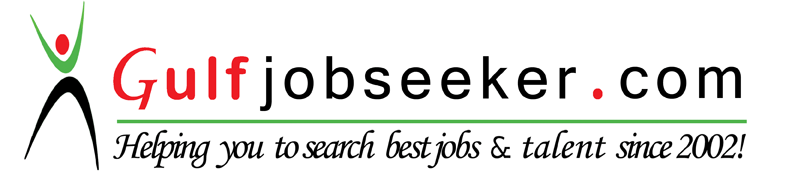 